      Ich lebe jetzt!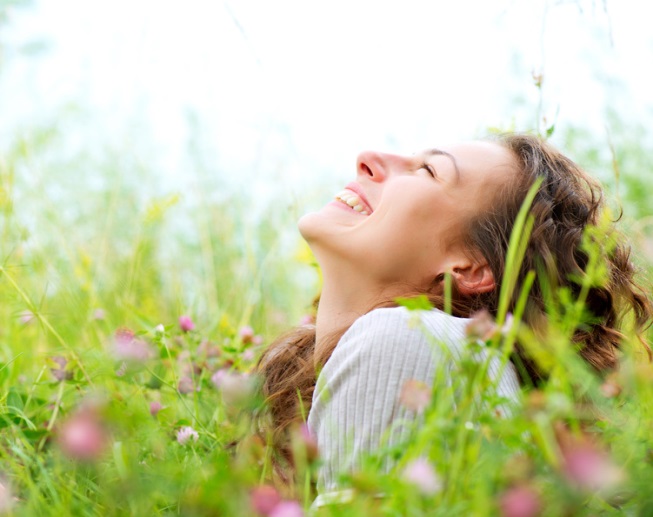            Das Wochenendseminar  mit Cornelia Köhler                                                mit der von mir entwickelten        Transformations-Aufstellung     „Glücklich sein und das Leben in Freude und selbstbestimmt zu genießen, das ist das Ziel. Was hält Dich davon noch ab?In der von mir entwickelten Transformationsaufstellung, werden diese Blockaden transparent. Du bekommst die Möglichkeit  bewusste und unbewusste Aspekte in Dir und deinem Familiensystem zu erkennen,  sie zu fühlen, zu klären und in den Frieden zu bringen und damit die Grundlage für ein neues Lebensgefühl zu schaffen.“                                  Termin erstmals auch in Kassel:                  Samstag, der 20. Mai 2017 –  10.00 bis 18.00 Uhr                  Sonntag, der 21.Mai 2017  --  10.00 bis 15.00 UhrKosten:  Beide Tage mit eigener Aufstellung 240,00 Euro, ohne eigene Aufstellung, als Stellvertreter 120,00 Euro.  Dazu kommen 65,00 Euro für Mittagessen und Pausensnacks, sowie Kaffee, Tee und Wasser an beiden Tagen.Anmeldung & Information  --  Cornelia Köhler, cornelia.koehler@fuer-immer-gluecklich.de,  Telefon 05694/335604  und                                                              Christiane Tarves, mail@heilpraktikerin-c-tarves.de, Telefon 05673/518467Veranstaltungsort:  Gästehaus Birgit Betz, Hunrodstrasse 39, 34131 KasselAuch Übernachtungen sind hier zu günstigen Konditionen möglich und direkt unter dem Kontakt www.birgit-betz.de oder 0561-37786 buchbar.